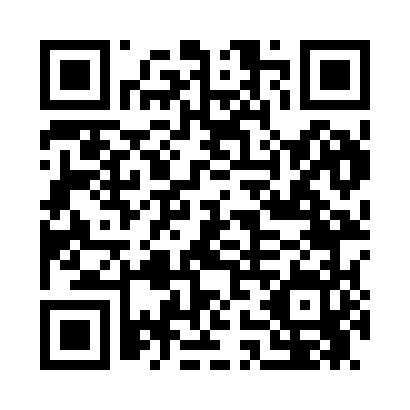 Prayer times for Bogota, Arkansas, USAMon 1 Jul 2024 - Wed 31 Jul 2024High Latitude Method: Angle Based RulePrayer Calculation Method: Islamic Society of North AmericaAsar Calculation Method: ShafiPrayer times provided by https://www.salahtimes.comDateDayFajrSunriseDhuhrAsrMaghribIsha1Mon4:365:591:094:548:209:432Tue4:365:591:104:548:209:433Wed4:376:001:104:548:209:434Thu4:376:001:104:548:199:425Fri4:386:011:104:558:199:426Sat4:396:011:104:558:199:427Sun4:396:021:104:558:199:418Mon4:406:021:114:558:199:419Tue4:416:031:114:558:189:4110Wed4:416:031:114:558:189:4011Thu4:426:041:114:558:189:4012Fri4:436:051:114:568:179:3913Sat4:446:051:114:568:179:3814Sun4:446:061:114:568:179:3815Mon4:456:061:114:568:169:3716Tue4:466:071:124:568:169:3717Wed4:476:081:124:568:159:3618Thu4:486:081:124:568:159:3519Fri4:496:091:124:568:149:3420Sat4:506:101:124:568:149:3421Sun4:506:101:124:568:139:3322Mon4:516:111:124:568:129:3223Tue4:526:121:124:568:129:3124Wed4:536:121:124:568:119:3025Thu4:546:131:124:568:109:2926Fri4:556:141:124:568:109:2827Sat4:566:141:124:568:099:2728Sun4:576:151:124:568:089:2629Mon4:586:161:124:558:089:2530Tue4:596:171:124:558:079:2431Wed5:006:171:124:558:069:23